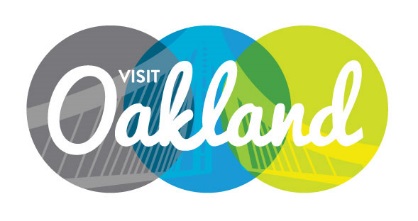 OTBID Steering Committee MEETINGAgendaMonday, January 11, 2016 Location: Visit Oakland481 Water StreetMark Hochstatter, Chair, PresidingCall to Order 	M. HochstatterCommittee Introductions		A. BestOverview of OTBID Strategic Plan	                                  A.BestTargets and ObjectivesTradeshow ParticipationNCAA Tournament BidOther TargetsStaffing, wage allocationVO Sales & Marketing% of AdministrativeOTBID Budget Allocation		A. BestOversight and ROI Reporting		A. BestAnnouncements		A. BestOTBID Agreement UpdateSuper Bowl Advertising (Included in Strategic Plan)Update: ORW 2016HEATAdjournment	M. HochstatterNext Meeting:  TBDImportant Dates: Sept 30th Visit Oakland Open House